FICHA PRÁCTICA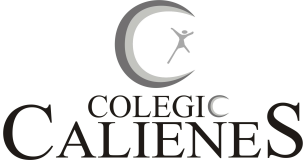            ÁREA DE HISTORIA GEOGRAFÍA Y ECONOMÍANombre y apellido: ___________________________________________ Nº de orden: _____Grado 4º “____” de Secundaria   Fecha: __________   Prof. Alexander Alonzo Flórez GonzalesCOLOREA E INTERPRETA LA IMAGEN SOBRE LAS VARIACIONES CESIONES TERRITORIALES DEL PERÚ REPUBLICANO Y EN QUE GOBIERNO O AÑOS SE PRODUJERON LAS CESIONES TERRITORIALES Y EL NOMBRE DE LOS TRATADOS FRONTERIZOS.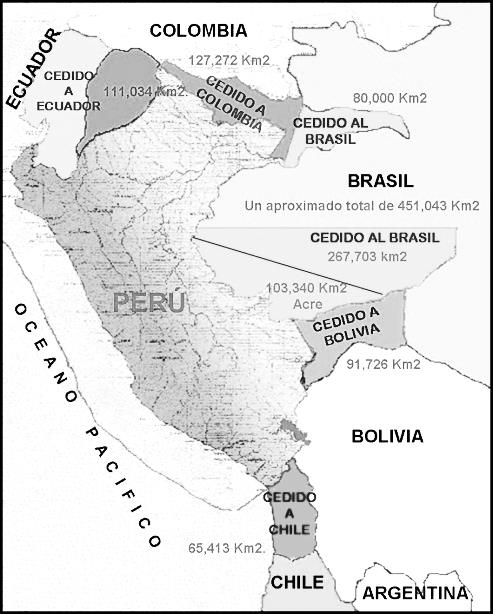 ………………………………………………………………………………………………………………………………………………………………………………………………………………………………………………………………………………………………………………………………………………………………………………………………………………………………………………………………………………………………………………………………………………………………………………………………………………………………………………………………………………………………………………...........................................COLOREA E INDICA LAS REGIONES DEL PERU CON SUS RESPECTIVAS CAPITALES.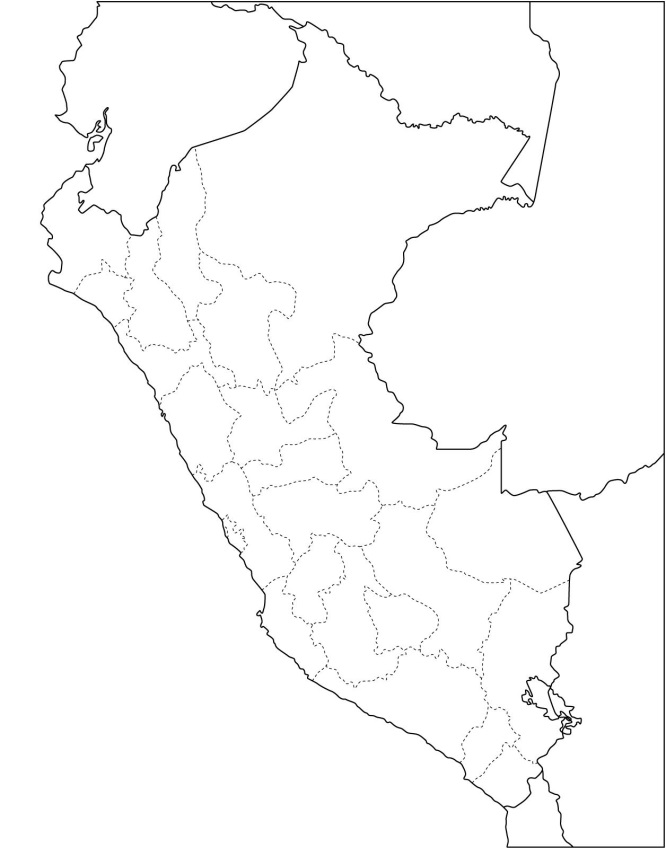 REALIZA UNA LINEA DE TIEMPO EN TU CUADERNO DE AUERDO A LA LISTA DE GOBERANTES PERUANOS DE LA ÉPOCA DEL GUANO DE ISLA.Augusto B. Leguía1919 – 1930  (electo)Teniente Coronel Luis Sánchez Cerro1930 – 1931   xxxxxTeniente Coronel Luis Sánchez Cerro1931 – 1933  (electo)General Oscar R. Benavides1933 – 1939  (elegido por el Congreso)Manuel Prado y Ugarteche1939 – 1945  (electo)José Bustamante y Rivero1945 – 1948  (electo)General Manuel Odria1948 – 1950   xxxxxGeneral Manuel Odria1950 – 1956  (electo)Manuel Prado y Ugarteche1956 – 1962  (electo)General Ricardo Pérez Godoy1962 – 1963   xxxxxGeneral Nicolás Lindley1963               xxxxxFernando Belaunde Terry1963 – 1968  (electo)